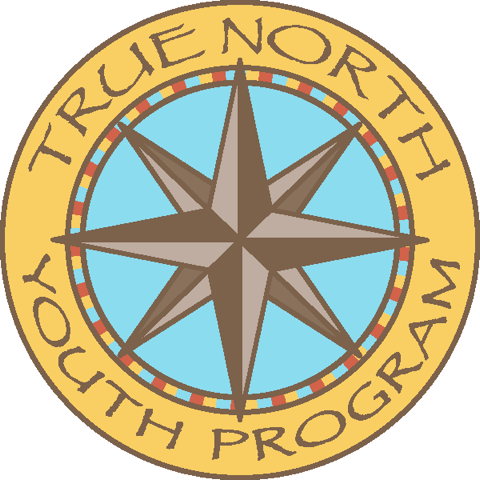 2023 APPLICATION FORMSKYLER KELLY MEMORIAL SCHOLARSHIPGENERAL INFORMATION:The namesake of this scholarship, Skyler Kelly, faced many challenges in her life and overcame all of them to become an extraordinary young woman with a lasting legacy and positive impact on her community and all who knew her.This scholarship is available to High School and home-schooled Seniors graduating from Telluride, Norwood, or Nucla High School in Spring 2023 who have been accepted for Fall 2023 enrollment in an accredited College or Career & Technical School.The amount to be awarded is a total of $10,000 to be disbursed in increments of $2,500 in the Fall semester over four years as long as the recipient maintains an average GPA of 3.0.Consideration for this scholarship will be prioritized on financial need, overcoming obstacles and hardships, work history, community involvement, and a GPA of 2.50 or higher.Please type (not hand write) your application and submit it as a PDF.  Return your completed application via email to your high school guidance counselor before 5pm Wednesday, April 26th, 2023. If you have any questions please contact a True North representative or your school College Counselor.PERSONAL INFORMATION:Full Name of Applicant:    	                                                    Nickname:                                                                                     	            	 Personal Phone Number:                                                        	            	                                                                                            Email Address: Mailing Address:                                                                Physical Address:City:                	                                 State:          Zip Code:Number of years lived in San Miguel or Montrose County:School you are presently attending:US Citizen?Date of birth:                    		                      FAMILY INFORMATION:Mother’s Name:Mailing Address:                                                          Physical Address:City:                                                   	State:                                 Zip Code:Occupation:                                                             Place of Business:Highest grade of education:Email:Father’s Name:Mailing Address:                                                    Physical Address:City:                                                   	State:                                                	Zip Code:Occupation:                                                            Place of Business:Highest grade of education:   	Email:HOUSEHOLD INFORMATION:Do you live with both parents?If the answer to the above question is no, with whom do you spend the most time?Do you live with another adult in the home that is not a parent, or in addition to one (or, both) of your parents? Please be specific.Name & Ages of Siblings:Name:               				Age: 		Relationship (brother / sister):       	                                                                                	                                                                 	Do you have any siblings who have attended or graduated from College?FINANCIAL INFORMATION:Did you file the FAFSA (Free Application for Student Aid)?  If not, please explain why.What is your Family EFC (Expected Family contribution)?Has there been a major change in your family’s financial or job situation since you filed financial information pertaining to 2021?ACADEMIC INFORMATION: Please be accurate, as this information will be checked by the scholarship committee.Ranking in Senior class: _________ of __________GPA:Best combined SAT Score:Verbal _____  Math _____  Writing ____Best ACT Score:List any academic awards, or achievements, you have received through High School. Please give the dates.EDUCATION:1.   What college or career/technical school are you planning to attend in the Fall of 2023?2.   If you have not made your final decision, or are pending acceptance, please list those options.3.   How many years do you plan to attend college, and what course of study do you plan to pursue?4.   What future business or educational career path will you likely pursue after receiving your degree?EMPLOYMENT HISTORY:1.  List jobs you have held in the last four years. Include Name of Business, Name and Contact Information for the Owner/Manager for Reference Purposes, Description of Job Duties, Length of Time Employed, Average Number of Hours Worked Weekly.EXTRACURRICULAR ACTIVITIES:List your participation in athletics, extra activities, club, organizations, etc. during your four years and in what grade(s) you participated.COMMUNITY AND VOLUNTEER SERVICE: Be specific in detailing your involvement and hours of participation, giving dates and full contact information for adults who you worked with during the projects.ESSAY QUESTION: (between 500 - 800 words)The namesake of this scholarship, Skyler Kelly, faced many challenges in her life and overcame all of them to become an extraordinary young woman with a lasting legacy and positive impact on her community and all who knew her.Write about an obstacle(s) that you are dealing with, or have overcome, that shows your strength, character, and perseverance, and makes you a worthy candidate for this scholarship.